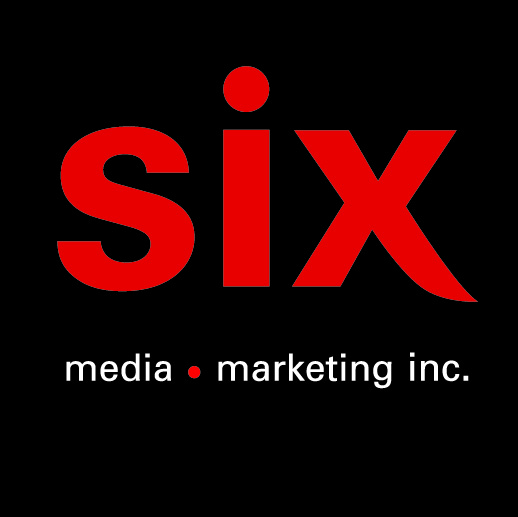 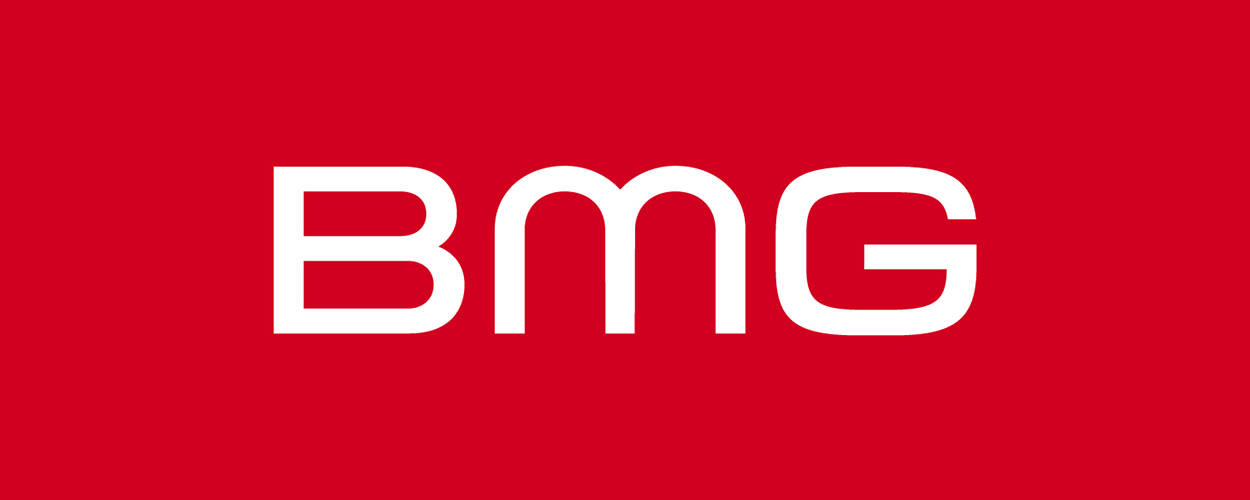 Yusuf / Cat Stevens Take The World Apart Extrait de l’album King of a Land à paraître le le 16 juin via BMG / Dark Horse RecordsMontréal, mars 2023 - Yusuf / Cat Stevens fera paraître son 17ième album studio King of a Land le 16 juin via BMG / Dark Horse record.Le nouvel extrait « Take The World Apart » ouvre une porte vers le thème « puissamment enfantin » de l'album. Accompagné d'un vidéo animé créé par le renommé Peter Reynolds, il correspond à la joie et à l'optimisme que la musique de Yusuf évoque naturellement.« Parfois, il faut démonter quelque chose pour trouver la paix que l'on recherche » – Yusuf / Cat StevensLa nouvelle de la sortie de l’album King of a Land arrive au milieu d'une vague de célébration pour 2023 suite à l'annonce de la première participation de Yusuf / Cat Stevens au festival de Glastonbury le 25 juin. Il jouera dans le convoité créneau Sunday tea-time legends sur le Pyramid Stage, qui a précédemment accueilli Diana Ross, Kylie Minogue, Dolly Parton, Paul Simon, Brian Wilson et bien d'autres. La performance aura lieu un mois avant le 75e anniversaire de Yusuf et suivra de près la sortie de King of a Land.King of a Land est une œuvre épique. Après plus d'une décennie de préparation, les 12 nouvelles chansons sont pleines de surprises. Sa narration poétique invite à un voyage vers les portes d'un univers alternatif de celui que nous habitons - où les fins heureuses peuvent éventuellement se produire.« En regardant le parcours éclectique de ma musique, commençant comme je l'ai fait dans les années ‘60, je dirais que ce nouveau disque est une mosaïque. C’est une description très claire de l'endroit où j'ai été et de qui je suis » – Yusuf / Cat StevensSource : BMG / Dark Hoese recordsInformation : Simon Fauteux